Outside of ClassStatistics Lesson 4: Mead, Median, and Mode (Part 2)120 Mathematics students in a school sat an examination. Their scores (given as a percentage) were summarized on a cumulative frequency diagram. This diagram is given below.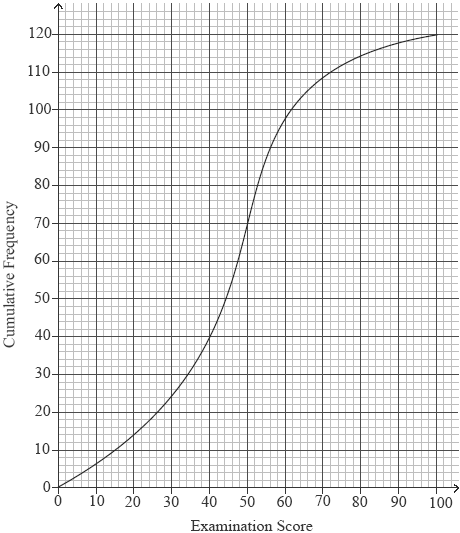 (a)	Complete the grouped frequency table for the students.(3)(b)	Write down the mid-interval value of the 40 < x ≤ 60 interval.(1)(c)	Calculate an estimate of the mean examination score of the students.(2)(Total 6 marks)Examination
Score x (%)0 ≤ x ≤ 2020 < x ≤ 4040 < x ≤ 6060 < x ≤ 8080 < x ≤ 100Frequency1426